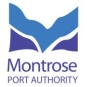 Montrose Port AuthorityJOB DESCRIPTIONJob Title:			Accounts AssistantResponsible to:		Finance ManagerJob Purpose:A key member of a small finance team, the role is to assist with the production of timely financial information, ensuring that financial transactions are processed correctly.  Principal Duties and ResponsibilitiesPurchase ledger processingProcessing sales ledger and expensesCredit controlPosting bank transactions and carrying out bank reconciliationsDaily use of SAGE and ExcelSupporting payroll processInvolvement in month end close processesResolving general finance and accounting queriesAssisting with other general administration duties when required for the wider support teamThis is a varied role in a fast-paced environment so a flexible approach and willingness to adapt is critical. This job description is neither exhaustive nor exclusive and may be reviewed in the future depending upon operation requirements and staffing levels.